SIGN ON FOR SERVICE CHECKLIST     Prior account must be closed by:	      Landlord – Property Manager           (In order to open a new account)            							      Seller of property (Contract your realtor)     Prior balance on account must be paid in full $________________     Complete Service Application    https://www.kelso.gov/sites/default/files/docs/new_service_app_2021_fillable.pdf      Provide Settlement Statement from Closing or Rental Agreement	We cannot access flash drives.  Please provide a paper copy of settlement statement            or email to us at utilities@kelso.gov.  If you do not have access, please have your	title company email or fax (360-425-9807)     Provide Picture Identification     Pay Deposit & Service Call Fee		$100 Deposit:	No prior utility history with the City of Kelso					Good prior history with the City of Kelso		$200 Deposit:	Poor prior utility history with the City of Kelso		$25.00 Service	Fee for operations to read and/or turn on meter		Call Fee:		Does not apply to garbage or sewer only accounts.	We accept cash, check, debit and credit.  Credit will include a 3% convenience fee.  Applications after 4:00 pm will be turned on the following business day.  We cannot complete the turn on process without all these items. 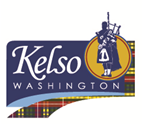                                 City of Kelso                              360-578-7915Physical Address:                      Local Mailing Address:                            Payment Address:203 S. Pacific Ave                      P O Box 819                                               P O Box 94264Kelso, WA  98626                      Kelso, WA  98626                                     Seattle, WA  98124-6564360-425-9807 Fax                      utilities@kelso.gov